Муниципальное автономное дошкольное образовательное учреждение «Детский сад «Тополёк» г. Советский.Конспектнепосредственно образовательной деятельностиТема: «На помощь Винтику и Шпунтику» Интеграция образовательных областей: «Речевое развитие», «Обучение грамоте».Подготовительная  группа «Звездочки» (6-7 лет)                                           Воспитатель:                                                                                           Ахатова Лариса Павловнаг. Советский, 2018 г.Программное содержание:Образовательная область: Речевое развитиеИнтеграция образовательных областей: речевое развитие, обучение грамотеТип НОД: познавательно – развивающееВозраст детей: 6-7 летФорма проведения НОД:тематическоеФорма организации: подгрупповаяВиды детской деятельности: Речевая:ответы на вопросы, высказывание предположений, выводы.Продуктивная:на картинке определить  где находится звук В-Вь и выложить буквой В на схеме, составление схемы предложений с предлогом В.Игровая:воображаемая ситуация «Видеописьмо от Знайки», карта острова, корзинка с воздушными шарами,коробочки с бантами, гимнастика  для глаз, дыхательная гимнастика, пальчиковая гимнастика.Познавательно-исследовательская:Цель: «Звуки В-ВЬ. Буква «В».  «Предлог В»  по теме транспорт.Задачи:Образовательные:Познакомить со звуком и буквой «В», «Вь».Закреплять правильное произношение звука в словах, слогах, предложениях. Формировать понятие «Согласный, твердый, мягкий, звонкий звук».  Формировать умение выделять согласные «В», «ВЬ» из начала, из середины слова, из конца слова.Формировать умение делить слова на слоги.Учить составлять предложение с предлогом «В».Расширять словарный запас по теме транспорт.Развивающие:Развивать у детей навыки учебной деятельности: внимательно слушать воспитателя, товарищей.Развивать диалогическую речь детей.Развивать умение слушать и понимать заданный вопрос, высказываться и излагать свои мысли.развивать память, внимание, мышление.Воспитательные:Воспитывать навыки организационного поведения.Воспитывать коммуникативные навыки, чувство сопереживания, положительные эмоции; Воспитывать усидчивость, интерес и способность работать в группе, доброжелательное отношение друг к другу.  Воспитывать умение проявлять терпение и дослушивать ответы товарищей до конца.Здоровьесберегающие: обеспечение эмоционального благополучия в процессе занятия, своевременная смена статического положения детей, гимнастика для глаз, пальчиковая гимнастика, дыхательная гимнастика.Методы: Наглядный метод: видео сообщение,презентация, картинки, корзинки с шариками, коробочки с бантами, буква В.Словесный метод: беседа, пояснения, указания, вопросы к детям, загадывание загадки.Игровой метод:воображаемая ситуация «Видеописьмо от Знайки», карта острова, корзинка с воздушными шарами, коробочки с бантами, гимнастика для глаз, пальчиковая гимнастика, загадывание загадки, и видео обращение Винтика и Шпунтика. Практический метод:прописывают букву В, выкладывают схему предложения.Приемы: вопросы к детям, выполнение игровых действий, работа парами, загадывание загадки; выполнение игровых действий, показ способа действия.Создание мотивации: Проблемная ситуация, показ слайдов.Постановка цели детьми: Помочь Шпунтику и Винтику.Совместная деятельность педагога с детьми:гимнастика для глаз, дыхательная гимнастика.Самостоятельная деятельность детей:на картинке определить где находится звук В-Вь, твердый, мягкий, прописать букву В, деление название предмета на картинке  на слоги, составление схемы предложений  предлогом В.Рефлексия:Беседа по карте, ответы на вопросы, желание поделиться полученными впечатлениями.Словарная работа: транспорт, микроавтобус,  бензовоз, молоковоз, дирижабль, парусник.Место проведения: музыкальный зал детского сада «Тополёк»Материали оборудование: Демонстрационный:Мультимедиа, картинки, карта острова, корзинка с воздушными шарами, коробочка с бантами, сундук с шоколадными слитками, колеса разного цвета, буква В, ручки, схема предложения, схема, инструменты, конверт.Раздаточный: картинки транспорт, фрукты, овощи, буква В,символыдля составления предложения, схема,клад «Шоколадные монеты»Предварительная работа: чтение сказки «Незнайка из цветочного города», рассматривание картинок виды транспорта, беседы, познакомить детей с понятиями «слово», «слово-предмет», составлять предложение из трех и более слов, формировать умение выделять согласные из начала и конца слов. Учить составлять предложение с предлогом.Литература: Бардышева Т.Ю. , Е.Н Моносова «Логопедические занятия в детском саду подготовительная к школе группа»-М.: Издательство «Скрипторий 2003», 2011 – 240сВаренцова Н.С.,«Обучение дошкольников грамоте. Для занятия с детьми 3 до7 лет » .-2-е изд., испр. и доп.: МОЗАИКА-СИНТЕЗ; Москва; 2012Гомзяк О.С. «Говорим правильно в 6-7 лет. Конспекты фронтальных занятий»Дошкольное воспитание №6, 2015г., Николай Носов «Незнайка в цветочном городе».Ход непосредственно образовательной деятельности.1 частьСюрпризный момент:Воспитатель: К нам пришли гости, давайте с ними поздороваемся.Воспитатель:Ребята, Ребята, мне на ноутбук пришло видео письмо, давайте вместе его посмотрим. Слайд №1Видеописьмо от ЗнайкиВоспитатель: Внимание на экран.-Здравствуйте ребята, я Знайка из цветочного города.  Шпунтик и Винтик построили   вертолет и полетели на остров искать клад, который мы вам приготовили в  подарок. Но в полете у них сломался вертолет и они не могут вернуться обратно. Помогите нам, пожалуйста, спасти наших друзей.Чтобы помочь Шпунтику и Винтику – нужно выполнить ряд заданий. За правильно выполненные задания вы будете получать по одному инструменту, который пригодится Винтику и Шпунтику для ремонта вертолета. А чтобы вам было легче   найти наших друзей, прилагаю к видеописьму КАРТУ ОСТРОВА!Удачи Вам, друзья!!!Воспитатель: А вот и карта острова!!!Слайд №2 карта остороваВоспитатель: Ребята, а вы хотите помочь  Винтику и Шпунтику и получить клад?Дети: Да!!!Воспитатель: Внимательно рассмотрим  карту  и определим,  на каком транспорте мы можем добраться на остров. Посмотрите, что изображено на карте?Дети: Дорога,  горы, и море.Воспитатель:   В начале нашего пути, что мы видим? Дети:В начале нашего пути мы видим дорогу.Воспитатель: правильно, ребята. Значит, на каком виде транспорта мы отправимся?Дети: на наземном транспорте.Воспитатель: Назовите наземный транспорт.Дети:мотоцикл, велосипед, автомобиль, автобус, трамвай, электричка, молоковоз и т.д.Воспитатель:мы с вами сможем отправиться только на том транспорте, названиекоторого начинается на звук В или Вь.Дети: вертолет, велосипед, вездеход, внедорожник.Слайд № 3внедорожникВоспитатель:Давайте поедем на внедорожнике.2 часть Сели за столы возле экрана.Слайд № 4.              На экране внедорожник.Воспитатель: Какой первый звук в словевнедорожникДети:В слове внедорожник звук ВВоспитатель: Какой звук В?Дети6 Звук В, согласный.Воспитатель: как вы узнали, что звук В согласный?Дети: При произнесении звука встречаем преграду губы и зубы.Воспитатель: Какой еще звук В,горлышкодрожит или нет. Горлышко дрожит,значит, звук В, какой?Дети: звук В–звонкий.  Воспитатель:Посмотрите, появился колокольчик.Буква В и колокольчик на экране всплывает.Воспитатель:Звук В бывает твердый и мягкий.Давайте определим в слове внедорожник, какой звук В? Воспитатель:В слове внедорожник звук В -  твердый.Буква В и синий кружок всплывает.Воспитатель:А давайте попробуем произнести  звук В, мягко ВИ, ВИ.Воспитатель: Значит звук В может быть твердым и мягким, обозначаем синим и зеленым цветом.Буква В синий кружок и зеленыйВоспитатель: Ребята, а чем отличается звук от буквыДети: Звуки мы слышим и произносим, а буквы мы пишем и видим.Воспитатель: Сегодня мы с вами познакомимся с буквой В.Воспитатель:Ребята, давайте мы с вами напишем  букву В.Сели за столы Воспитатель:Присаживаемся за столы. Сели ровненько, спина упирается о спинку стульчика, ноги вместе, локти поставили на стол, ручку держим правильно, покажите, как вы умеете правильно держать ручку. Посмотрите, как я пишу букву В.Слайд № 5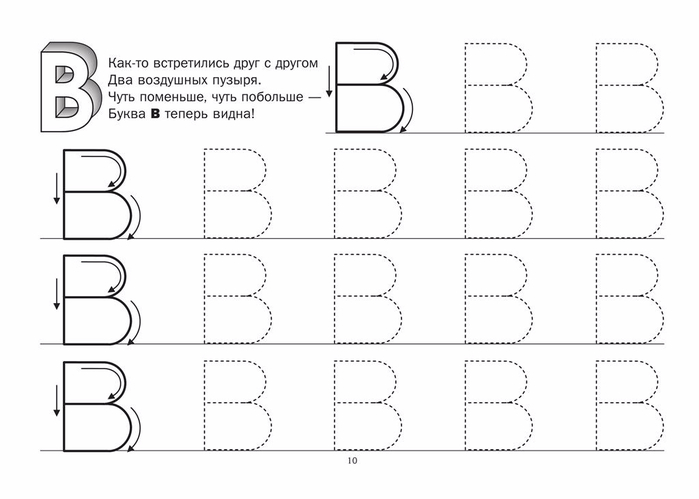  Сначала я пишу сверху вниз длинную палочку, потом, справа от нее - два полукруга, сначала - верхний, потом нижний.Воспитатель: У вас на столах буква В, пропишите ее по точкам. Но передэтим разомнем пальчики:Пальчиковая гимнастика:Ручку мы в руках катаем,Наши пальцы разминаем.Воспитатель: Молодцы, какие у вас получились красивые буквы. Воспитатель:посмотрите, у вас одна картинка на двоих, будем работать парами. Вам   надо определить где находится звук В или Вь, в названии картинок в начале, в конце или в середине слова. Картинки: велосипед, вертолет, автобус, самосвал)Слайд № 6 схема Показ на слайде начало, середина, конец слова.Воспитатель: положите схему перед собой, покажите на своей схеме начало слова, конец слова, середина слова и буквой В отметьте на схеме. Спросить  у двоих детей.Дети: Это велосипед, звук Вь, находится в начале слова. Воспитатель: Молодцы,ребята, вы получаете первый инструмент для Шпунтика и Винтика.3 частьВоспитатель: Продолжаем наше путешествие. Посмотрите, на карту, впереди гора.Слайд № 7 гораВоспитатель:На каком виде транспорта мы можем подняться на гору?Дети: На гору мы можем подняться на вертолете, на дельтаплане, на самолете, на воздушном шаре, на дирижабле.Воспитатель: Как, одним словом назвать этот  транспорт.Дети: воздушный транспорт.Воспитатель: Дальше мы с вами отправимся на воздушном шаре.  Наш шар поднимется, если мы выполним следующее задание.Слайд №8         воздушный шарВоспитатель: Возьмите каждый по картинке, посмотрите, что на них изображено.Воспитатель:  это автобус, кладу его в корзинку с синим  шариком. Воспитатель: Ребята, как вы думаете почему?Дети: потому что звук В, твердый.Дети берут по картинке вертолет, велосипед, внедорожник, трамвай, мусоровоз, бензовоз, экскаватор, вездеход, автобус  и выполняют задание.Воспитатель: В какую корзинку ты положил картинку.Дети: Вертолет положил в корзинку с зеленым шариком, потому что звук Вь мягкий.Воспитатель: Ребята, вы правильно выполнили задание и посмотрите шарики поднимаются в вверх.Воспитатель: Ребята, вы получаете еще один инструмент, который пригодится Винтику и Шпунтику.3 частьВоспитатель: Продолжаем наше путешествие. Гору мы с вами прошли, что же ждет нас дальше. Посмотрим на   карту.Слайд № 9   мореДети:На карте мы видим океан, море.Воспитатель: А на чем мы можем проплыть океан.Дети: Парусник, лодка, корабль, катер, пароход, подводная лодка, паром.Воспитатель: как одним словом, можно назвать этот транспорт.Дети:Это водный транспорт.Воспитатель:Ребята, а на чем мы поплывем дальше вы узнаете, отгадав загадку.Словно крылья, паруса,Это, что за чудеса,Не коптит и не шумит,По волнам легко скользит!Дети: ПарусникВоспитатель: Мы поплывем дальше на паруснике.Слайд № 10парусникВоспитатель: Ребята, как вы думаете, что помогает плыть паруснику?Дети: Паруснику помогает плыть ветер.Воспитатель: Ребята, давайте мы вместе подуем на паруса, чтобы наш парусник поплыл дальше.Дети дуютслайд  № 11    Парусник движется.Воспитатель:  Ребята,   вот я тут подумала, что Винтик и Шпунтик давно на  острове, нет у них не продуктов, ни фруктов, ни овощей.Давайте  мы приготовим им сюрприз.( коробочка с бантиками один, два, три бантика)Воспитатель:Посмотрите у нас три коробочки.Нам надо название предмета на картинке разделить на слоги и положить в  нужную коробку. Воспитатель: Вспомним правило:Сколько в слове гласных,Столько и слогов.Это знает каждый Из учеников.Картинки лук, арбуз, киви, молоко, рыба, яблоко, лимон, груша, слива.Воспитатель: Это арбуз,  в какую коробочку мне положить картинку?Дети: арбуз  положить во вторую коробочку, потому что в слове арбуз два слога.Воспитатель: В какую коробочку ты положишь картинку.Дети: Это лук, в этом слове 1 слог, поэтому положу в первую коробочку.Выполняем упражнение.Воспитатель: Молодцы, посмотрите,  вы заработали еще один инструмент.Слайд № 12 островВоспитатель: Ребята, мы уже на острове.  Но чтобы нам добраться до пальмы,  где нас ждут Винтик и Шпунтик, нам надо выполнить последнее задание. 5 частьВоспитатель: Ребята, мы с вами проделали такой сложный путь, давайте подумаем,куда может отправиться транспорт, после выполненной работы, выполненного задания.Дети: Самолет полетит в аэропорт, Автомобиль заедет в гараж, корабль поплывет в порт.Воспитатель: Мне, очень понравилось предложение.МАШИНА ЗАЕЗЖАЕТ В ГАРАЖ.Слайд № 13         картинка машина заезжает в гараж.Воспитатель: Выложите первое слово в предложении МАШИНА.Воспитатель: Почему вы выбрали символ с вертикальной полосой.Дети: Потому что первое слово пишем с большой буквы.Воспитатель: Выложим второе слово в предложении ЕДЕТ. Между словами оставляем коридорчик.Воспитатель: Выложите третье слово в предложении В.  Какое маленькое слово вы выложили? Дети: Букву ВВоспитатель: Правильно, ребята, сейчас она не просто буква В, а  целое маленькое слово-предлог, которое в предложении очень важное слово.Воспитатель: Выложите четвертое слово в предложении ГАРАЖ.Воспитатель: Что мы ставим в конце предложения?Дети: В конце предложения, ставим точку.Воспитатель: Что означает точка в конце предложения?Дети: Точка означает, что предложение закончено.Воспитатель: Сколько слов в предложении?Дети: В предложении четыре слова.Воспитатель: Прочитай предложение, которое у тебя получилось?Дети: Машина заезжает в гараж.Спросить еще у одного ребенка.Воспитатель: Молодцы  и с этим заданием вы справились и получаете инструмент.6 частьВоспитатель: Вот, мы и добрались до Винтика и Шпунтика.Слайд № 14картинка Винтика и Шпунтика.Мы отдадим все инструменты и коробочки с тем, что мы приготовили. Пока Винтик и Шпунтик чинят вертолет.Воспитатель:Я вам предлагаю оценить наше путешествие. Если у вас все получилось и понравилось наше путешествие, то берем зеленое колесо, если были трудности и задания показались сложными, берем желтое колесо и прикрепляем  на машину.Слайд № 15     видео обращение Винтика и Шпунтика-Ребята, мы очень вам благодарны, что вы нам помогли  и привезли инструменты. Мы хотим вас поблагодарить, и  дарим вам КЛАД, который мы нашли на острове.  (Сундук с шоколадными монетами)И отвезем на вертолете  обратно в детский сад.Слайд № 16вертолет и звук летящего вертолета.Дети и воспитатель уходят в группу.